05/06 RM 04191 MS – Word 2007ATIVIDADE – PÁGINA: 332) Abra seu editor de texto (WORD) e digite o texto que você escreveu na apostila:a) Qual fonte você utilizou? Tahoma b) Qual foi o tamanho da fonte que você utilizou? 14c) Você alterou a cor da fonte? Para qual? Nãod) Salve seu trabalho e leia-o para seus amigos! 3) Explique qual a função dos ícones abaixo: Negrito. Aplica negrito ao texto selecionado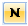  Muda a cor da letra 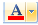  Maiúsculas e Minúscula. Altera todo o texto  selecionado para MaIúsculas , minúscula ou outra formatações comuns de maiúsculas e minúscula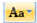  Itálico.Formata o texto selecionado em itálico 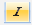 